主    題：讓球場每天都成為比賽場地主辦單位：中華民國高爾夫球場事業協進會（TGCA）&亞洲高爾夫產業聯盟（AGIF）日    期：2018年12月4日至5日。地    點：揚昇高爾夫鄉村俱樂部(桃園市楊梅區楊昇路256號，電話：(03) 4780099)個人報名費：(1.5天)AGIF會員：NTD 2,500學者/學生: NTD 2,800協進會會員球場：免費招待2人，第3人起NTD 2,000/每人非協進會會員球場：NTD 2,000/每人其     他：NTD 3,800報名表每份報名表僅填寫2位(可自行影印)住宿請自理(亦可向揚昇高爾夫鄉村俱樂部訂房)報名注意事項：請於2018年11月20日之前將報名表傳真本會秘書處(02)2501-2235或mail：tgca.tw@gmail.com ，並來電確認後方完成報名。個人報名費： AGIF會員： NTD 2,500學者/學生:  NTD 2,800協進會會員球場：免費招待2人，第3人起NTD 2,000/每人非協進會會員球場：NTD 2,000/每人其     他： NTD 3,800報名費用請於2018年12月4日(二)早上報到時，在現場以現金繳交。在1.5天的活動期間必須隨身攜帶識別證(進入會場、餐宴等皆須出示證件)。完成報名程序者方能進入會場，並享用所有招待之餐食和飲品。2018 AGIF研習會請您填妥以下預訂資料並回傳客務部sun003@sunrise-golf.com.tw或傳真(03)4752074將有專人與您連繫！揚昇高爾夫鄉村俱樂部32652桃園市楊梅區楊昇路256號電話：(03) 4780188 #2200  傳真：(03) 4752074活動時程表2018年12月4日(星期二)聯誼A廳聯誼B廳08:00~08:30報到報到08:35~08:55TGCA和AGIF總裁開幕致詞
   （全部在聯誼A廳）TGCA和AGIF總裁開幕致詞
   （全部在聯誼A廳）09:00~10:30最大限度地減少果嶺上的藻類和黑層演講人：Roger Goettsch, CGCSGolf Course SuperintendentShanqin Bay Golf Club, China比賽管理者在高爾夫球場中尋找什麼-以泰國模式為例演講人：George S. SomabhaThailand Director & RepresentativeIAGTO10:30~10:50休息休息10:50~11:50水的管理演講人：William JinCourse SuperintendentSheshan Golf Club, China俱樂部如何合作促進高爾夫旅遊問題研討演講人：Wee Peng SiongGeneral ManagerRiverside Golf Club, Indonesia11:50~12:50灌溉革新方式(1)辨識問題主講人：Bruce Williams, CGCS俱樂部如何合作促進高爾夫旅遊問題研討演講人：Wee Peng SiongGeneral ManagerRiverside Golf Club, Indonesia12:50~14:00午餐午餐14:00~16:45商品展示和戶外機械展示商品展示和戶外機械展示16:45~17:15團體合照(宴會廳)團體合照(宴會廳)17:15~19:15晚宴晚宴2018年12月5日(星期三)聯誼A廳09:00~10:30競賽整備主講人：William JinCourse SuperintendentSheshan Golf Club, China10:30~11:00休息11:00~12:30灌溉革新方式(2) 按優先順序處理下個步驟主講人：Bruce Williams, CGCS12:30~13:00Questions and Answers問題研討Wrap Up13:00~14:00午餐14:00~歸賦/自費擊球SPEAKERS 演講人SPEAKERS 演講人SPEAKERS 演講人SPEAKERS 演講人SPEAKERS 演講人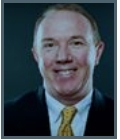 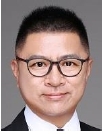 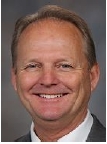 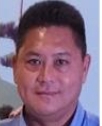 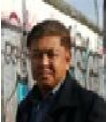 Bruce Williams CGCS William Jin C. Superintendent Sheshan Golf Club Roger Goettsch CGCS Wee Peng Siong General Manager Riverside Golf Club George Somabha Thailand Director IAGTO 報名費用姓名職位/職稱公司/球場名稱手機號碼Email課程類別□會館菁英論壇□場務菁英論壇□會館菁英論壇□場務菁英論壇身分類別□AGIF會員□學者/學生□協進會會員球場□非協進會會員球場□其他□AGIF會員□學者/學生□協進會會員球場□非協進會會員球場□其他餐食需求□葷□素□葷□素專案內容NT$3300 NET/房(適用期間：2018年12月2日至12月7日)豪華客房或標準雙人房(單人或雙人房)兩天一夜住宿內含每人一客早餐加贈Golfzon廳內模擬打擊場體驗券入住首晚贈送迎賓水果、每晚礦泉水兩瓶住宿期間免費使用游泳池、三溫暖SPA、健身房  訂  房  單  訂  房  單  訂  房  單  訂  房  單入住日期年     月     日退房日期年     月     日連絡人先生/小姐連絡電話房客姓名房型豪華客房（一張雙人大床）*_________間標準雙人房（兩張單人床）*_________間豪華客房（一張雙人大床）*_________間標準雙人房（兩張單人床）*_________間豪華客房（一張雙人大床）*_________間標準雙人房（兩張單人床）*_________間特別事項